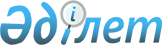 Талдықорған қаласы әкімдігінің 2011 жылғы 17 наурыздағы "Талдықорған қаласы бойынша қоғамдық жұмыстарды ұйымдастыру туралы" N 7-259 қаулысына өзгерістер енгізу туралы
					
			Күшін жойған
			
			
		
					Алматы облысы Талдықорған қалалық әкімдігінің 2013 жылғы 14 ақпандағы N 2-118 қаулысы, Алматы облысының Әділет департаментімен 2013 жылы 15 наурызда N 2328 болып тіркелді. Күші жойылды - Алматы облысы Талдықорған қаласы әкімдігінің 2014 жылғы 29 желтоқсандағы № 39-1393 қаулысымен      Ескерту. Күші жойылды - Алматы облысы Талдықорған қаласы әкімдігінің 29.12.2014 № 39-1393 қаулысымен (алғашқы ресми жарияланғаннан кейін күнтізбелік он күн өткен соң қолданысқа енгізіледі).

      РҚАО ескертпесі.

      Құжаттың мәтінінде түпнұсқаның пунктуациясы мен орфографиясы сақталған.

      Қазақстан Республикасының 2001 жылғы 23 қаңтардағы "Қазақстан Республикасындағы жергілікті мемлекеттік басқару және өзін-өзі басқару туралы" Заңының 31-бабы 1-тармағының 13) тармақшасына, Қазақстан Республикасының "Халықты жұмыспен қамту туралы" Заңының 7-бабы 5) тармақшасына және 20–бабына, Қазақстан Республикасының 1998 жылғы 24 наурыздағы "Нормативтік құқықтық актілер туралы" Заңының 21-бабына және Қазақстан Республикасының Үкіметінің 2001 жылғы 19 маусымдағы "Халықты жұмыспен қамту туралы" Қазақстан Республикасының 2001 жылғы 23 қаңтардағы Заңын іске асыру жөніндегі шаралар туралы" № 836 қаулысымен бекітілген "Қоғамдық жұмыстарды ұйымдастыру мен қаржыландырудың ережесіне" сәйкес қала әкімдігі

      ҚАУЛЫ ЕТЕДІ:

      1.Талдықорған қаласы әкімдігінің 2011 жылғы 17 наурыздағы "Талдықорған қаласы бойынша қоғамдық жұмыстарды ұйымдастыру туралы" N 7-259 қаулысына (2011 жылғы 29 наурыздағы Талдықорған қаласының Әділет басқармасында Нормативтік құқықтық актілердің мемлекеттік тіркеу Тізілімінде N 2-1-139 нөмірімен енгізілген, 2011 жылғы 1 сәуірдегі N 14 "Талдықорған" газетінде жарияланған) келесі өзгерістер енгізілсін:

      аталған қаулының 1 тармағы келесі редакцияда баяндалсын:

      "1.Талдықорған қаласында қоғамдық жұмыстар ұйымдастырылсын".

      аталған қаулының 2-тармағы және қосымшасы жаңа редакцияда баяндалсын:

      "2.Қосымшаға сәйкес Талдықорған қаласы бойынша қоғамдық жұмыстар жүргізілетін ұйымдардың тізбесі, қоғамдық жұмыстардың түрлері, көлемі мен нақты жағдайлары, қатысушылардың еңбегіне төленетін ақының мөлшері және оларды қаржыландыру көздері бекітілсін, сондай-ақ қоғамдық жұмыстарға сұраныс пен ұсыныс айқындалсын".

      2.Осы қаулының орындалуын бақылау қала әкімінің орынбасары Ғалиасқар Төлендіұлы Сарыбаевқа жүктелсін.

      3.Осы қаулы әділет органдарында мемлекеттік тіркелген күннен бастап күшіне енеді және алғаш ресми жарияланғаннан кейін күнтізбелік он күн өткен соң қолданысқа енгізіледі.

 Талдықорған қаласы бойынша қоғамдық жұмыстар жүргізілетін ұйымдардың тізбесі, қоғамдық жұмыстардың түрлері, көлемі мен нақты жағдайлары, қатысушыларды еңбегіне төленетін ақының мөлшері және оларды қаржыландыру көздері сондай-ақ қоғамдық жұмыстарға сұраныс пен ұсыныс
					© 2012. Қазақстан Республикасы Әділет министрлігінің «Қазақстан Республикасының Заңнама және құқықтық ақпарат институты» ШЖҚ РМК
				
      Қала әкімі

Е. Алпысов
2013 жылғы 14 ақпандағы 
Талдықорған қаласы әкімдігінің 
"Талдықорған қаласы әкімдігінің 
2011 жылғы 17 наурыздағы 
"Талдықорған қаласы бойынша 
қоғамдық жұмыстарды ұйымдастыру
туралы N 7-259 қаулысына 
өзгерістер енгізу туралы" 
N 2-118 қаулысына қосымша N

 п/п

Ұйымдардың

тізбесі

Қоғам-

дық жұмыс-

тардың түр-

лері

Қоғамдық жұмыстардың нақты жағдайлары мен көлемі

Қоғамдық жұмыстардың нақты жағдайлары мен көлемі

Қоғам-

дық жұмыс-

қа қаты-

сушы-

лардың еңбек-

ақы-

сының төле-

нетін мөлше-

рі

Кар-

жы-

лан-

дыру көзі

Сұ-

ра-

ныс (қа-

ты-

су-

шы)

Ұсы-

ныс (қа-

ты-

су-

шы)

N

 п/п

Ұйымдардың

тізбесі

Қоғам-

дық жұмыс-

тардың түр-

лері

Көле-

мі (бір қаты-

сушы-

ға)

Нақты жағдайлары

Қоғам-

дық жұмыс-

қа қаты-

сушы-

лардың еңбек-

ақы-

сының төле-

нетін мөлше-

рі

Кар-

жы-

лан-

дыру көзі

Сұ-

ра-

ныс (қа-

ты-

су-

шы)

Ұсы-

ныс (қа-

ты-

су-

шы)

1

"Талдықорған қаласының жұмыспен қамту және әлеуметтік бағдарламалар бөлімі" мемлекеттік мекемесі

Құжат-

тарды өңдеу бойынша техни-

калық жұмыс-

тарды жүргі-

зуге көмек көр-

сету;

 Хат-

хабар жеткі-

зіп беру.

280 құ-

жатқа дейін

 80 хат-

ха-

барға дейін

Қоғамдық жұмыстар уақытша жұмыс орындарын ашу жолымен ұйымдастыры-

лады және тек жұмыссыздар үшін арналады. Жұмыссыздарды қоғамдық жұмыстарға жіберуді қалалық жұмыспен қамту және әлеуметтік бағдарламалар бөлімі жұмыссыздар-

дың келісімімен тіркелу күніне сәйкес кезектілік тәртібімен жүзеге асырылады. Мақсатты топқа кіретін жұмыссыздар-

дың қоғамдық жұмыстарға басым тәртіппен қатысуға құқығы бар. Жұмыс беруші мен қоғамдық жұмыстарға қатысатын жұмыссыз арасында еңбек туралы заңнамаға сәйкес жеке еңбек шарты жасалады. Уақытылы еңбек ақысы төленеді.

Қазақ-

стан Рес-

публи-

касы-

ның заңын-

да белгі-

ленген айлық жала-

қының ең төмен-

гі мөл-

шері-

нен кем емес.

Жер-

гі-

лік-

ті бюд-

жет

15

15

2

"Талдықорған қаласының әкімінің аппараты" мемлекеттік мекемесі

Құжат-

тарды өңдеу бойынша техни-

калық жұмыс-

тарды жүргі-

зуге көмек көр-

сету;

 Хат-

хабар жеткі-

зіп беру.

350 құ-

жатқа дейін

 60 хат-

ха-

барға дейін

Қоғамдық жұмыстар уақытша жұмыс орындарын ашу жолымен ұйымдастыры-

лады және тек жұмыссыздар үшін арналады. Жұмыссыздарды қоғамдық жұмыстарға жіберуді қалалық жұмыспен қамту және әлеуметтік бағдарламалар бөлімі жұмыссыздар-

дың келісімімен тіркелу күніне сәйкес кезектілік тәртібімен жүзеге асырылады. Мақсатты топқа кіретін жұмыссыздар-

дың қоғамдық жұмыстарға басым тәртіппен қатысуға құқығы бар. Жұмыс беруші мен қоғамдық жұмыстарға қатысатын жұмыссыз арасында еңбек туралы заңнамаға сәйкес жеке еңбек шарты жасалады. Уақытылы еңбек ақысы төленеді.

Қазақ-

стан Рес-

публи-

касы-

ның заңын-

да белгі-

ленген айлық жала-

қының ең төмен-

гі мөл-

шері-

нен кем емес.

Жер-

гі-

лік-

ті бюд-

жет

10

10

3

"Талдықорған қаласының Әділет басқармасы" мемлекеттік мекемесі

Құжат-

тарды өңдеу бойынша техни-

калық жұмыс-

тарды жүргі-

зуге көмек көр-

сету;

 Хат-

хабар жеткі-

зіп беру.

280 құ-

жатқа дейін

 50 хат-

ха-

барға дейін

Қоғамдық жұмыстар уақытша жұмыс орындарын ашу жолымен ұйымдастыры-

лады және тек жұмыссыздар үшін арналады. Жұмыссыздарды қоғамдық жұмыстарға жіберуді қалалық жұмыспен қамту және әлеуметтік бағдарламалар бөлімі жұмыссыздар-

дың келісімімен тіркелу күніне сәйкес кезектілік тәртібімен жүзеге асырылады. Мақсатты топқа кіретін жұмыссыздар-

дың қоғамдық жұмыстарға басым тәртіппен қатысуға құқығы бар. Жұмыс беруші мен қоғамдық жұмыстарға қатысатын жұмыссыз арасында еңбек туралы заңнамаға сәйкес жеке еңбек шарты жасалады. Уақытылы еңбек ақысы төленеді.

Қазақ-

стан Рес-

публи-

касы-

ның заңын-

да белгі-

ленген айлық жала-

қының ең төмен-

гі мөл-

шері-

нен кем емес.

Жер-

гі-

лік-

ті бюд-

жет

10

10

4

Мемлекеттік зейнетақы төлеу жөніндегі Фарида Шәріфқызы орталығының Алматы облыстық филиалының Талдықорған қалалық бөлімшесі

Құжат-

тарды өңдеу бойынша техни-

калық жұмыс-

тарды жүргі-

зуге көмек көр-

сету;

150 құжат

Қоғамдық жұмыстар уақытша жұмыс орындарын ашу жолымен ұйымдастыры-

лады және тек жұмыссыздар үшін арналады. Жұмыссыздарды қоғамдық жұмыстарға жіберуді қалалық жұмыспен қамту және әлеуметтік бағдарламалар бөлімі жұмыссыздар-

дың келісімімен тіркелу күніне сәйкес кезектілік тәртібімен жүзеге асырылады. Мақсатты топқа кіретін жұмыссыздар-

дың қоғамдық жұмыстарға басым тәртіппен қатысуға құқығы бар. Жұмыс беруші мен қоғамдық жұмыстарға қатысатын жұмыссыз арасында еңбек туралы заңнамаға сәйкес жеке еңбек шарты жасалады. Уақытылы еңбек ақысы төленеді.

Қазақ-

стан Рес-

публи-

касы-

ның заңын-

да белгі-

ленген айлық жала-

қының ең төмен-

гі мөл-

шері-

нен кем емес.

Жер-

гі-

лік-

ті бюд-

жет

5

5

5

"Талдықорған қалалық қорғаныс істері жөніндегі басқармасы" мемлекеттік мекемесі

Әскерге шақы-

рылатын азамат-

тардың құжат-

тарын өңдеу бойынша техни-

калық жұмыс-

тарды жүргі-

зуге көмек көрсе-

ту;

 Азамат-

тарды әскерге шақыру жұмыс-

тарына көмек көрсету (шақыру қағаз-

дарын тарату)

 Хат-

хабар жеткі-

зіп беру.

300 құ-

жатқа дейін

 300 шақы-

ру қаға-

зына дейін

 20 хат-

ха-

барға дейін

Қоғамдық жұмыстар уақытша жұмыс орындарын ашу жолымен ұйымдастыры-

лады және тек жұмыссыздар үшін арналады. Жұмыссыздарды қоғамдық жұмыстарға жіберуді қалалық жұмыспен қамту және әлеуметтік бағдарламалар бөлімі жұмыссыздар-

дың келісімімен тіркелу күніне сәйкес кезектілік тәртібімен жүзеге асырылады. Мақсатты топқа кіретін жұмыссыздар-

дың қоғамдық жұмыстарға басым тәртіппен қатысуға құқығы бар. Жұмыс беруші мен қоғамдық жұмыстарға қатысатын жұмыссыз арасында еңбек туралы заңнамаға сәйкес жеке еңбек шарты жасалады. Уақытылы еңбек ақысы төленеді.

Қазақ-

стан Рес-

публи-

касы-

ның заңын-

да белгі-

ленген айлық жала-

қының ең төмен-

гі мөл-

шері-

нен кем емес.

Жер-

гі-

лік-

ті бюд-

жет

15

15

6

"Еркін селолық округі әкімінің аппараты" мемлекеттік мекемесі

Мәлімет жинауға және шаруа-

шылық кітап-

тарды толты-

руға көмек көрсе-

ту;

 Сани-

тарлық тазалау және аймақ-

тарды көркей-

ту жұмыс-

тарына көмек-

тесу (ағаш-

тармен қоршау-

ларды әктеу, су арықта-

рын тазар-

ту, жол жиегін таза-

лау)

300 құ-

жатқа дейін

 2000 шаршы метр-

ге дейін

Қоғамдық жұмыстар уақытша жұмыс орындарын ашу жолымен ұйымдастыры-

лады және тек жұмыссыздар үшін арналады. Жұмыссыздарды қоғамдық жұмыстарға жіберуді қалалық жұмыспен қамту және әлеуметтік бағдарламалар бөлімі жұмыссыздар-

дың келісімімен тіркелу күніне сәйкес кезектілік тәртібімен жүзеге асырылады. Мақсатты топқа кіретін жұмыссыздар-

дың қоғамдық жұмыстарға басым тәртіппен қатысуға құқығы бар. Жұмыс беруші мен қоғамдық жұмыстарға қатысатын жұмыссыз арасында еңбек туралы заңнамаға сәйкес жеке еңбек шарты жасалады. Уақытылы еңбек ақысы төленеді.

Қазақ-

стан Рес-

публи-

касы-

ның заңын-

да белгі-

ленген айлық жала-

қының ең төмен-

гі мөл-

шері-

нен кем емес.

Жер-

гі-

лік-

ті бюд-

жет

12

12

7

"Көркем Талдықорған" шаруашылық жүргізу құқығындағы мемлекеттік коммуналдық кәсіпорны

Қала айма-

ғында тазар-

ту, эколо-

гиялық сауық-

тандыру жұмыс-

тарын жүргі-

зуге көмек көрсе-

ту;

2500 шаршы метр-

ге дейін

Қоғамдық жұмыстар уақытша жұмыс орындарын ашу жолымен ұйымдастыры-

лады және тек жұмыссыздар үшін арналады. Жұмыссыздарды қоғамдық жұмыстарға жіберуді қалалық жұмыспен қамту және әлеуметтік бағдарламалар бөлімі жұмыссыздар-

дың келісімімен тіркелу күніне сәйкес кезектілік тәртібімен жүзеге асырылады. Мақсатты топқа кіретін жұмыссыздар-

дың қоғамдық жұмыстарға басым тәртіппен қатысуға құқығы бар. Жұмыс беруші мен қоғамдық жұмыстарға қатысатын жұмыссыз арасында еңбек туралы заңнамаға сәйкес жеке еңбек шарты жасалады. Уақытылы еңбек ақысы төленеді.

Қазақ-

стан Рес-

публи-

касы-

ның заңын-

да белгі-

ленген айлық жала-

қының ең төмен-

гі мөл-

шері-

нен кем емес.

Жер-

гі-

лік-

ті бюд-

жет

125

125

8

"Өтенай селолық округі әкімінің аппараты" мемлекеттік мекемесі

Мәлімет жинауға және шаруа-

шылық кітап-

тарды толты-

руға көмек көрсе-

ту;

 Сани-

тарлық тазалау және аймақ-

тарды көркей-

ту жұмыс-

тарына көмек-

тесу (ағаш-

тармен қоршау-

ларды әктеу, су арықта-

рын тазар-

ту, жол жиегін таза-

лау)

350 құ-

жатқа дейін

 2500 шаршы метр-

ге дейін

Қоғамдық жұмыстар уақытша жұмыс орындарын ашу жолымен ұйымдастыры-

лады және тек жұмыссыздар үшін арналады. Жұмыссыздарды қоғамдық жұмыстарға жіберуді қалалық жұмыспен қамту және әлеуметтік бағдарламалар бөлімі жұмыссыздар-

дың келісімімен тіркелу күніне сәйкес кезектілік тәртібімен жүзеге асырылады. Мақсатты топқа кіретін жұмыссыздар-

дың қоғамдық жұмыстарға басым тәртіппен қатысуға құқығы бар. Жұмыс беруші мен қоғамдық жұмыстарға қатысатын жұмыссыз арасында еңбек туралы заңнамаға сәйкес жеке еңбек шарты жасалады. Уақытылы еңбек ақысы төленеді.

Қазақ-

стан Рес-

публи-

касы-

ның заңын-

да белгі-

ленген айлық жала-

қының ең төмен-

гі мөл-

шері-

нен кем емес.

Жер-

гі-

лік-

ті бюд-

жет

23

23

9

"Алматы облысы бойынша жылжымайтын мүлік орталығы" республикалық мемлекеттік қазыналық кәсіпорын

Құжат-

тарды өндеу бойынша техни-

калық жұмыс-

тарды жүргі-

зуге көмек көрсе-

ту;

 Хат-

хабар жеткі-

зіп беру.

100 құ-

жатқа дейін

 10 хат-

ха-

барға дейін

Қоғамдық жұмыстар уақытша жұмыс орындарын ашу жолымен ұйымдастыры-

лады және тек жұмыссыздар үшін арналады. Жұмыссыздарды қоғамдық жұмыстарға жіберуді қалалық жұмыспен қамту және әлеуметтік бағдарламалар бөлімі жұмыссыздар-

дың келісімімен тіркелу күніне сәйкес кезектілік тәртібімен жүзеге асырылады. Мақсатты топқа кіретін жұмыссыздар-

дың қоғамдық жұмыстарға басым тәртіппен қатысуға құқығы бар. Жұмыс беруші мен қоғамдық жұмыстарға қатысатын жұмыссыз арасында еңбек туралы заңнамаға сәйкес жеке еңбек шарты жасалады. Уақытылы еңбек ақысы төленеді.

Қазақ-

стан Рес-

публи-

касы-

ның заңын-

да белгі-

ленген айлық жала-

қының ең төмен-

гі мөл-

шері-

нен кем емес.

Жер-

гі-

лік-

ті бюд-

жет

5

5

10

"Мүгедек және ақыл-есі, дене бітімінің кемістігі бар балаларға қамқорлық көрсетуші ата-аналардың "Алпамыс" ассоциациясы" қоғамдық бірлестігі

Мүгедек адам-

дарды медици-

налық мекеме-

леріне апаруға көмек көрсе-

ту;

 ұйымның аймағын жинауға көмек көрсе-

ту;

420 рет

 60 шаршы метр-

ге дейін

Қоғамдық жұмыстар уақытша жұмыс орындарын ашу жолымен ұйымдастыры-

лады және тек жұмыссыздар үшін арналады. Жұмыссыздарды қоғамдық жұмыстарға жіберуді қалалық жұмыспен қамту және әлеуметтік бағдарламалар бөлімі жұмыссыздар-

дың келісімімен тіркелу күніне сәйкес кезектілік тәртібімен жүзеге асырылады. Мақсатты топқа кіретін жұмыссыздар-

дың қоғамдық жұмыстарға басым тәртіппен қатысуға құқығы бар. Жұмыс беруші мен қоғамдық жұмыстарға қатысатын жұмыссыз арасында еңбек туралы заңнамаға сәйкес жеке еңбек шарты жасалады. Уақытылы еңбек ақысы төленеді.

Қазақ-

стан Рес-

публи-

касы-

ның заңын-

да белгі-

ленген айлық жала-

қының ең төмен-

гі мөл-

шері-

нен кем емес.

Жер-

гі-

лік-

ті бюд-

жет

8

8

11

"Алматы облысының Азаматтық Альянсы" ассоциация формасындағы заңды тұлғалар бірлестігі

Қоғам-

дық компа-

ниялар-

ды, кезде-

сулер-

ді, мәдени жиын іс-ша-

раларын ұйым-

дастыру және өткізу-

ге жәрдем-

десу;

 Ұйымның аймағын жинауға көмек көрсе-

ту;

6 рет

 60 шаршы метр-

ге дейін

Қоғамдық жұмыстар уақытша жұмыс орындарын ашу жолымен ұйымдастыры-

лады және тек жұмыссыздар үшін арналады. Жұмыссыздарды қоғамдық жұмыстарға жіберуді қалалық жұмыспен қамту және әлеуметтік бағдарламалар бөлімі жұмыссыздар-

дың келісімімен тіркелу күніне сәйкес кезектілік тәртібімен жүзеге асырылады. Мақсатты топқа кіретін жұмыссыздар-

дың қоғамдық жұмыстарға басым тәртіппен қатысуға құқығы бар. Жұмыс беруші мен қоғамдық жұмыстарға қатысатын жұмыссыз арасында еңбек туралы заңнамаға сәйкес жеке еңбек шарты жасалады. Уақытылы еңбек ақысы төленеді.

Қазақ-

стан Рес-

публи-

касы-

ның заңын-

да белгі-

ленген айлық жала-

қының ең төмен-

гі мөл-

шері-

нен кем емес.

Жер-

гі-

лік-

ті бюд-

жет

5

5

12

Талдықорған қаласындағы "ЕРЛІК" қимыл қозғалысы кем мүгедектер қоғамдық бірлестігі

Мүмкін-

дігі шек-

теулі мүге-

дек-

терге әртүрлі құжат-

тарды өндеу бойынша техни-

калық жұмыс-

тарды жүргі-

зуге көмек көрсе-

ту;

 Мүгедек адам-

дарды медици-

налық мекеме-

леріне апаруға көмек көрсе-

ту;

 ұйымның аймағын жинауға көмек көрсе-

ту;

80 құ-

жатқа дейін

 20 рет

 50 шаршы метр-

ге дейін

Қоғамдық жұмыстар уақытша жұмыс орындарын ашу жолымен ұйымдастыры-

лады және тек жұмыссыздар үшін арналады. Жұмыссыздарды қоғамдық жұмыстарға жіберуді қалалық жұмыспен қамту және әлеуметтік бағдарламалар бөлімі жұмыссыздар-

дың келісімімен тіркелу күніне сәйкес кезектілік тәртібімен жүзеге асырылады. Мақсатты топқа кіретін жұмыссыздар-

дың қоғамдық жұмыстарға басым тәртіппен қатысуға құқығы бар. Жұмыс беруші мен қоғамдық жұмыстарға қатысатын жұмыссыз арасында еңбек туралы заңнамаға сәйкес жеке еңбек шарты жасалады. Уақытылы еңбек ақысы төленеді.

Қазақ-

стан Рес-

публи-

касы-

ның заңын-

да белгі-

ленген айлық жала-

қының ең төмен-

гі мөл-

шері-

нен кем емес.

Жер-

гі-

лік-

ті бюд-

жет

15

15

13

"Жасөспірім" дағдарыс орталығы" қоғамдық бірлестігі

Балалар мен жасөс-

пірім-

дердің бос уақыт-

тарын ұйым-

дасты-

руға көмек көрсе-

ту;

20 рет

Қоғамдық жұмыстар уақытша жұмыс орындарын ашу жолымен ұйымдастыры-

лады және тек жұмыссыздар үшін арналады. Жұмыссыздарды қоғамдық жұмыстарға жіберуді қалалық жұмыспен қамту және әлеуметтік бағдарламалар бөлімі жұмыссыздар-

дың келісімімен тіркелу күніне сәйкес кезектілік тәртібімен жүзеге асырылады. Мақсатты топқа кіретін жұмыссыздар-

дың қоғамдық жұмыстарға басым тәртіппен қатысуға құқығы бар. Жұмыс беруші мен қоғамдық жұмыстарға қатысатын жұмыссыз арасында еңбек туралы заңнамаға сәйкес жеке еңбек шарты жасалады. Уақытылы еңбек ақысы төленеді.

Қазақ-

стан Рес-

публи-

касы-

ның заңын-

да белгі-

ленген айлық жала-

қының ең төмен-

гі мөл-

шері-

нен кем емес.

Жер-

гі-

лік-

ті бюд-

жет

8

8

14

Алматы облыстық басқармасы "Қазақ соқырлар қоғамы" қоғамдық бірлестігінің филиалы

Көз көрмей-

тін мүге-

дектер-

ге құжат-

тардың көшір-

месін түсіру-

ге және басып шыға-

руға, өткізу-

ге көмек көрсе-

ту;

 Қайы-

рымды-

лық кезде-

сулерді өткізу-

ге көмек көрсе-

ту;

4500 дана

 10 рет

Қоғамдық жұмыстар уақытша жұмыс орындарын ашу жолымен ұйымдастыры-

лады және тек жұмыссыздар үшін арналады. Жұмыссыздарды қоғамдық жұмыстарға жіберуді қалалық жұмыспен қамту және әлеуметтік бағдарламалар бөлімі жұмыссыздар-

дың келісімімен тіркелу күніне сәйкес кезектілік тәртібімен жүзеге асырылады. Мақсатты топқа кіретін жұмыссыздар-

дың қоғамдық жұмыстарға басым тәртіппен қатысуға құқығы бар. Жұмыс беруші мен қоғамдық жұмыстарға қатысатын жұмыссыз арасында еңбек туралы заңнамаға сәйкес жеке еңбек шарты жасалады. Уақытылы еңбек ақысы төленеді.

Қазақ-

стан Рес-

публи-

касы-

ның заңын-

да белгі-

ленген айлық жала-

қының ең төмен-

гі мөл-

шері-

нен кем емес.

Жер-

гі-

лік-

ті бюд-

жет

16

16

15

"Қазақстан Республикасы Қызыл Ай қоғамы" қоғамдық бірлестігінің Алматы облыстық комитетінің филиалы

Жағдайы төмен отбасы-

ларына қайы-

рымды-

лық іс-

шара-

ларын ұйым-

дасты-

рып және өткізу-

ге көмек көрсе-

ту;

 Ұйымның аймағын тазар-

туға көмек көрсе-

ту;

20 рет

 60 шаршы метр-

ге дейін

Қоғамдық жұмыстар уақытша жұмыс орындарын ашу жолымен ұйымдастыры-

лады және тек жұмыссыздар үшін арналады. Жұмыссыздарды қоғамдық жұмыстарға жіберуді қалалық жұмыспен қамту және әлеуметтік бағдарламалар бөлімі жұмыссыздар-

дың келісімімен тіркелу күніне сәйкес кезектілік тәртібімен жүзеге асырылады. Мақсатты топқа кіретін жұмыссыздар-

дың қоғамдық жұмыстарға басым тәртіппен қатысуға құқығы бар. Жұмыс беруші мен қоғамдық жұмыстарға қатысатын жұмыссыз арасында еңбек туралы заңнамаға сәйкес жеке еңбек шарты жасалады. Уақытылы еңбек ақысы төленеді.

Қазақ-

стан Рес-

публи-

касы-

ның заңын-

да белгі-

ленген айлық жала-

қының ең төмен-

гі мөл-

шері-

нен кем емес.

Жер-

гі-

лік-

ті бюд-

жет

12

12

16

"Алматы облыстық Қазақстан халқы кіші ассамблеясы" Қоғамдық қоры

Мәдени жиын

іс– шарал-

арын ұйым-

дасты-

руға және өткізу-

ге, жасөс-

пірім-

дерге арнал-

ған үйірме жұмыс-

тарын ұйым-

дасты-

руға көмек көрсе-

ту;

 Хат-

хабар жеткі-

зіп беру.

20 рет

15 хат-

ха-

барға дейін

Қоғамдық жұмыстар уақытша жұмыс орындарын ашу жолымен ұйымдастыры-

лады және тек жұмыссыздар үшін арналады. Жұмыссыздарды қоғамдық жұмыстарға жіберуді қалалық жұмыспен қамту және әлеуметтік бағдарламалар бөлімі жұмыссыздар-

дың келісімімен тіркелу күніне сәйкес кезектілік тәртібімен жүзеге асырылады. Мақсатты топқа кіретін жұмыссыздар-

дың қоғамдық жұмыстарға басым тәртіппен қатысуға құқығы бар. Жұмыс беруші мен қоғамдық жұмыстарға қатысатын жұмыссыз арасында еңбек туралы заңнамаға сәйкес жеке еңбек шарты жасалады. Уақытылы еңбек ақысы төленеді.

Қазақ-

стан Рес-

публи-

касы-

ның заңын-

да белгі-

ленген айлық жала-

қының ең төмен-

гі мөл-

шері-

нен кем емес.

Жер-

гі-

лік-

ті бюд-

жет

3

3

17

"Мүшелтой" балалар мен жасөспірімдер клубы" қоғамдық бірлестігі

Жағдайы төмен отбасы-

ларына қайы-

рымды-

лық іс-

шара-

ларын ұйым-

дасты-

рып және өткізу-

ге көмек көрсе-

ту;

 Балалар мен жасөс-

пірім-

дердің бос уақыт-

тарын ұйым-

дасты-

руға көмек көрсе-

ту;

 Ұйымның аймағын тазар-

туға көмек көрсе-

ту;

3 үй

 3 сек-

ция

 60 шаршы метр-

ге дейін

Қоғамдық жұмыстар уақытша жұмыс орындарын ашу жолымен ұйымдастыры-

лады және тек жұмыссыздар үшін арналады. Жұмыссыздарды қоғамдық жұмыстарға жіберуді қалалық жұмыспен қамту және әлеуметтік бағдарламалар бөлімі жұмыссыздар-

дың келісімімен тіркелу күніне сәйкес кезектілік тәртібімен жүзеге асырылады. Мақсатты топқа кіретін жұмыссыздар-

дың қоғамдық жұмыстарға басым тәртіппен қатысуға құқығы бар. Жұмыс беруші мен қоғамдық жұмыстарға қатысатын жұмыссыз арасында еңбек туралы заңнамаға сәйкес жеке еңбек шарты жасалады. Уақытылы еңбек ақысы төленеді.

Қазақ-

стан Рес-

публи-

касы-

ның заңын-

да белгі-

ленген айлық жала-

қының ең төмен-

гі мөл-

шері-

нен кем емес.

Жер-

гі-

лік-

ті бюд-

жет

15

15

18

"Ардагерлер мен жастардың істері жөніндегі" "Мұрагер" қоғамдық бірлестігі

Арда-

герлер-

ді медици-

налық мекеме-

лерге апаруға көмек көрсе-

ту,

 Ұйымның аймағын тазар-

туға көмек көрсе-

ту;

20 рет

 30 шаршы метр-

ге дейін

Қоғамдық жұмыстар уақытша жұмыс орындарын ашу жолымен ұйымдастыры-

лады және тек жұмыссыздар үшін арналады. Жұмыссыздарды қоғамдық жұмыстарға жіберуді қалалық жұмыспен қамту және әлеуметтік бағдарламалар бөлімі жұмыссыздар-

дың келісімімен тіркелу күніне сәйкес кезектілік тәртібімен жүзеге асырылады. Мақсатты топқа кіретін жұмыссыздар-

дың қоғамдық жұмыстарға басым тәртіппен қатысуға құқығы бар. Жұмыс беруші мен қоғамдық жұмыстарға қатысатын жұмыссыз арасында еңбек туралы заңнамаға сәйкес жеке еңбек шарты жасалады. Уақытылы еңбек ақысы төленеді.

Қазақ-

стан Рес-

публи-

касы-

ның заңын-

да белгі-

ленген айлық жала-

қының ең төмен-

гі мөл-

шері-

нен кем емес.

Жер-

гі-

лік-

ті бюд-

жет

3

3

19

"Талдықорған аймақтық әйелдерді қолдау орталығы" қоғамдық бірлестігі

Жағдайы төмен, жалғыз басты, панасыз қалған әйел-

дердің құқта-

рын қорғау-

ға қатысты құжат-

тарды реттеу-

ге көмек көрсе-

ту;

 Құжат-

тардың көшір-

мелерін түсіру және басып шығару бойынша техни-

калық жұмыс-

тарды жүргі-

зуге көмек көрсе-

ту;

5 құ-

жатқа дейін

 120 бет

Қоғамдық жұмыстар уақытша жұмыс орындарын ашу жолымен ұйымдастыры-

лады және тек жұмыссыздар үшін арналады. Жұмыссыздарды қоғамдық жұмыстарға жіберуді қалалық жұмыспен қамту және әлеуметтік бағдарламалар бөлімі жұмыссыздар-

дың келісімімен тіркелу күніне сәйкес кезектілік тәртібімен жүзеге асырылады. Мақсатты топқа кіретін жұмыссыздар-

дың қоғамдық жұмыстарға басым тәртіппен қатысуға құқығы бар. Жұмыс беруші мен қоғамдық жұмыстарға қатысатын жұмыссыз арасында еңбек туралы заңнамаға сәйкес жеке еңбек шарты жасалады. Уақытылы еңбек ақысы төленеді.

Қазақ-

стан Рес-

публи-

касы-

ның заңын-

да белгі-

ленген айлық жала-

қының ең төмен-

гі мөл-

шері-

нен кем емес.

Жер-

гі-

лік-

ті бюд-

жет

4

4

20

"Талдықорған аймақтық еңбекке орналастыруға жәрдем көрсету қоры" қоғамдық қоры

Жұмыс іздеу клубы.

 Орал-

мандар отба-

сына әр-

түрлі құжат-

тарды өңдеу бойынша техни-

калық жұмыс-

тарды жүргі-

зуге көмек көрсе-

ту;

 Ұлы Отан соғы-

сына қатыс-

қан арда-

герлер-

ге, олардың жесір-

леріне, жалғыз басты зейнет-

кер қарт-

тарға көмек көрсету (үйді дымқыл-

дап жинау-

да, азық-

түлік, дәрі-

дәрмек сатып алуда және комму-

налдық қызмет төлем-

дерін төлеуде көмек көрсе-

ту);

 Сани-

тарлық тазалау және аймақ-

тарды көркей-

ту жұмыс-

тарына көмек-

тесу (сыр-

лау, әктеу);

 ұйымның аймағын тазар-

туға көмек көрсе-

ту;

35 рет

 200 бетке дейін

 16 үй

 280 шаршы метр-

ге дейін

Қоғамдық жұмыстар уақытша жұмыс орындарын ашу жолымен ұйымдастыры-

лады және тек жұмыссыздар үшін арналады. Жұмыссыздарды қоғамдық жұмыстарға жіберуді қалалық жұмыспен қамту және әлеуметтік бағдарламалар бөлімі жұмыссыздар-

дың келісімімен тіркелу күніне сәйкес кезектілік тәртібімен жүзеге асырылады. Мақсатты топқа кіретін жұмыссыздар-

дың қоғамдық жұмыстарға басым тәртіппен қатысуға құқығы бар. Жұмыс беруші мен қоғамдық жұмыстарға қатысатын жұмыссыз арасында еңбек туралы заңнамаға сәйкес жеке еңбек шарты жасалады. Уақытылы еңбек ақысы төленеді.

Қазақ-

стан Рес-

публи-

касы-

ның заңын-

да белгі-

ленген айлық жала-

қының ең төмен-

гі мөл-

шері-

нен кем емес.

Жер-

гі-

лік-

ті бюд-

жет

70

70

21

"Талдықорған қаласының білім бөлімі" мемлекеттік мекемесі

Мұра-

ғаттық құжат-

тарды қалпына келті-

руде, техни-

калық көмек көрсе-

ту;

 Хат-

хабар жеткі-

зіп беру

280 құ-

жатқа дейін

 50 хат-

ха-

барға дейін

Қоғамдық жұмыстар уақытша жұмыс орындарын ашу жолымен ұйымдастыры-

лады және тек жұмыссыздар үшін арналады. Жұмыссыздарды қоғамдық жұмыстарға жіберуді қалалық жұмыспен қамту және әлеуметтік бағдарламалар бөлімі жұмыссыздар-

дың келісімімен тіркелу күніне сәйкес кезектілік тәртібімен жүзеге асырылады. Мақсатты топқа кіретін жұмыссыздар-

дың қоғамдық жұмыстарға басым тәртіппен қатысуға құқығы бар. Жұмыс беруші мен қоғамдық жұмыстарға қатысатын жұмыссыз арасында еңбек туралы заңнамаға сәйкес жеке еңбек шарты жасалады. Уақытылы еңбек ақысы төленеді.

Қазақ-

стан Рес-

публи-

касы-

ның заңын-

да белгі-

ленген айлық жала-

қының ең төмен-

гі мөл-

шері-

нен кем емес.

Жер-

гі-

лік-

ті бюд-

жет

10

10

22

"Талдықорған қаласы бойынша салық басқармасы" мемлекеттік мекемесі

Мұра-

ғаттық құжат-

тарды қалпына келті-

руде, техни-

калық көмек көрсе-

ту;

 Хат-

хабар жеткі-

зіп беру

350 құ-

жатқа дейін

 60 хат-

ха-

барға дейін

Қоғамдық жұмыстар уақытша жұмыс орындарын ашу жолымен ұйымдастыры-

лады және тек жұмыссыздар үшін арналады. Жұмыссыздарды қоғамдық жұмыстарға жіберуді қалалық жұмыспен қамту және әлеуметтік бағдарламалар бөлімі жұмыссыздар-

дың келісімімен тіркелу күніне сәйкес кезектілік тәртібімен жүзеге асырылады. Мақсатты топқа кіретін жұмыссыздар-

дың қоғамдық жұмыстарға басым тәртіппен қатысуға құқығы бар. Жұмыс беруші мен қоғамдық жұмыстарға қатысатын жұмыссыз арасында еңбек туралы заңнамаға сәйкес жеке еңбек шарты жасалады. Уақытылы еңбек ақысы төленеді.

Қазақ-

стан Рес-

публи-

касы-

ның заңын-

да белгі-

ленген айлық жала-

қының ең төмен-

гі мөл-

шері-

нен кем емес.

Жер-

гі-

лік-

ті бюд-

жет

15

15

23

Талдықорған қалалық соты

Мұра-

ғаттық құжат-

тарды қалпына келті-

руде, техни-

калық көмек көрсе-

ту;

 Хат-

хабар жеткі-

зіп беру.

280 құ-

жатқа дейін

 50 хат-

ха-

барға дейін

Қоғамдық жұмыстар уақытша жұмыс орындарын ашу жолымен ұйымдастыры-

лады және тек жұмыссыздар үшін арналады. Жұмыссыздарды қоғамдық жұмыстарға жіберуді қалалық жұмыспен қамту және әлеуметтік бағдарламалар бөлімі жұмыссыздар-

дың келісімімен тіркелу күніне сәйкес кезектілік тәртібімен жүзеге асырылады. Мақсатты топқа кіретін жұмыссыздар-

дың қоғамдық жұмыстарға басым тәртіппен қатысуға құқығы бар. Жұмыс беруші мен қоғамдық жұмыстарға қатысатын жұмыссыз арасында еңбек туралы заңнамаға сәйкес жеке еңбек шарты жасалады. Уақытылы еңбек ақысы төленеді.

Қазақ-

стан Рес-

публи-

касы-

ның заңын-

да белгі-

ленген айлық жала-

қының ең төмен-

гі мөл-

шері-

нен кем емес.

Жер-

гі-

лік-

ті бюд-

жет

10

10

24

"Талдықорған қалалық ішкі істер басқармасы" мемлекеттік мекемесі

Мұра-

ғаттық құжат-

тарды қалпына келті-

руде, техни-

калық көмек көрсе-

ту;

 Хат-

хабар жеткі-

зіп беру

600 құ-

жатқа дейін

 100 хат-

ха-

барға дейін

Қоғамдық жұмыстар уақытша жұмыс орындарын ашу жолымен ұйымдастыры-

лады және тек жұмыссыздар үшін арналады. Жұмыссыздарды қоғамдық жұмыстарға жіберуді қалалық жұмыспен қамту және әлеуметтік бағдарламалар бөлімі жұмыссыздар-

дың келісімімен тіркелу күніне сәйкес кезектілік тәртібімен жүзеге асырылады. Мақсатты топқа кіретін жұмыссыздар-

дың қоғамдық жұмыстарға басым тәртіппен қатысуға құқығы бар. Жұмыс беруші мен қоғамдық жұмыстарға қатысатын жұмыссыз арасында еңбек туралы заңнамаға сәйкес жеке еңбек шарты жасалады. Уақытылы еңбек ақысы төленеді.

Қазақ-

стан Рес-

публи-

касы-

ның заңын-

да белгі-

ленген айлық жала-

қының ең төмен-

гі мөл-

шері-

нен кем емес.

Жер-

гі-

лік-

ті бюд-

жет

25

25

25

"Нұр Отан" Халықтық Демократиялық партиясы" қоғамдық бірлестігі

Мәтінді теру және басып шығару-

ға көмек көрсе-

ту;

 Хат-

хабар жеткі-

зіп беру;

 Сани-

тарлық тазалау және аймақ-

тарды көркей-

ту жұмыс-

тарына қөмек көрсе-

ту;

150 құ-

жатқа дейін

 50 хат-

ха-

барға дейін

 60 шаршы метр-

ге дейін

Қоғамдық жұмыстар уақытша жұмыс орындарын ашу жолымен ұйымдастыры-

лады және тек жұмыссыздар үшін арналады. Жұмыссыздарды қоғамдық жұмыстарға жіберуді қалалық жұмыспен қамту және әлеуметтік бағдарламалар бөлімі жұмыссыздар-

дың келісімімен тіркелу күніне сәйкес кезектілік тәртібімен жүзеге асырылады. Мақсатты топқа кіретін жұмыссыздар-

дың қоғамдық жұмыстарға басым тәртіппен қатысуға құқығы бар. Жұмыс беруші мен қоғамдық жұмыстарға қатысатын жұмыссыз арасында еңбек туралы заңнамаға сәйкес жеке еңбек шарты жасалады. Уақытылы еңбек ақысы төленеді.

Қазақ-

стан Рес-

публи-

касы-

ның заңын-

да белгі-

ленген айлық жала-

қының ең төмен-

гі мөл-

шері-

нен кем емес.

Жер-

гі-

лік-

ті бюд-

жет

10

10

